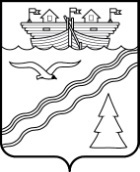 Администрация рабочего поселка Красные БакиКраснобаковского района Нижегородской областиПОСТАНОВЛЕНИЕВ соответствии со статьей 78 Бюджетного кодекса Российской Федерации Администрация рабочего поселка Красные Баки Краснобаковского района Нижегородской области постановляет:1. Согласно Положению о порядке предоставления и использования субсидий юридическим лицам, осуществляющим оказание услуги водоснабжения населению в р.п. Красные Баки, п. Затон, п. Лесной Курорт на компенсацию выпадающих  доходов за 2017-2018 гг., возникших вследствие применения тарифов на водоснабжение для населения, установленных решениями РСТ Нижегородской области № 49/22 от 13.12.2016 г. и № 55/43 от 16.11.2017 г., утвержденному Постановлением Администрации рабочего поселка Красные Баки Краснобаковского района Нижегородской области № 232 от 20.08.2018 г., предоставить Муниципальному унитарному предприятию жилищно-коммунального хозяйства рабочего поселка Красные Баки субсидию в размере 651369 (шестьсот пятьдесят одну тысячу триста шестьдесят девять) рублей.2. Настоящее постановление вступает в силу с момента подписания.	3. Разместить настоящее постановление на официальном сайте Администрации рабочего поселка Красные Баки Краснобаковского района Нижегородской области в сети Интернет.4. Контроль за исполнением настоящего постановления оставляю за собой.          Глава Администрации                                                      Е.В. Шмелеваот  20 августа 2018 года                                  №  233О предоставлении и использовании субсидии Муниципальному унитарному предприятию жилищно-коммунального хозяйства рабочего поселка Красные Баки, осуществляющему оказание услуги водоснабжения населению в р.п. Красные Баки,  п. Затон, п. Лесной Курорт на компенсацию выпадающих  доходов за 2017-2018 гг., возникших вследствие применения тарифов на водоснабжение населения, установленных решениями РСТ Нижегородской области № 49/22 от 13.12.2016 г. и № 55/43 от 16.11.2017 г.О предоставлении и использовании субсидии Муниципальному унитарному предприятию жилищно-коммунального хозяйства рабочего поселка Красные Баки, осуществляющему оказание услуги водоснабжения населению в р.п. Красные Баки,  п. Затон, п. Лесной Курорт на компенсацию выпадающих  доходов за 2017-2018 гг., возникших вследствие применения тарифов на водоснабжение населения, установленных решениями РСТ Нижегородской области № 49/22 от 13.12.2016 г. и № 55/43 от 16.11.2017 г.